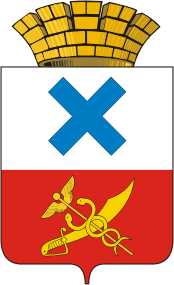 Дума Городского округа «город Ирбит» Свердловской областиСедьмой созывПятьдесят первое  заседаниеРЕШЕНИЕот 31.03.2022 года  № 381 г. ИрбитОб утверждении Положения об увековечении памяти граждани событий в Городском округе «город Ирбит» Свердловской области(в редакции решения  Думы от 24.11.2022 № 23)В целях сохранения памяти выдающихся граждан, внесших большой вклад в развитие Городского округа «город Ирбит» Свердловской области, и событий, имеющих большое значение в жизни Городского округа «город Ирбит» Свердловской области,  в соответствии с Федеральным законом от                    6 октября 2003 года № 131-Ф3 «Об общих принципах организации местного самоуправления в Российской Федерации», руководствуясь пунктами 30,  32 части 1 статьи 6 Устава Городского округа «город Ирбит» Свердловской области, Дума  Городского округа «город Ирбит» Свердловской областиРЕШИЛА:Утвердить	Положение об увековечивании памяти граждан и событий в Городском округе «город Ирбит» Свердловской области (прилагается).Признать утратившим силу решение Ирбитской городской Думы от 30.03.2006 № 162 «Об увековечении Порядка предоставления и рассмотрения материалов об увековечении памяти граждан, исторических событий и организаций в Муниципальном образовании город Ирбит» (с изменениями от 27.05.2021 № 302).Опубликовать настоящее решение  в общественно-политической газете «Восход».Приложение  к решению Думы Городского округа «город Ирбит»Свердловской областиот  31.03.2022 г.   № 381ПОЛОЖЕНИЕоб увековечении памяти граждани событий в Городском округе «город Ирбит» Свердловской области(в редакции решения  Думы от 24.11.2022 № 23)Положение об увековечении памяти граждан и событий в Городском округе «город Ирбит» Свердловской области (далее – Положение)  определяет основания, формы и порядок увековечения памяти граждан, имеющих выдающиеся достижения и (или) особые заслуги перед Городским округом «город Ирбит» Свердловской области, а также событий, имеющих большое значение в жизни Городского округа «город Ирбит» Свердловской области. Настоящее Положение, устанавливает общие принципы увековечения памяти граждан и событий; порядок рассмотрения вопросов и принятия решений по увековечению памяти граждан и событий на территории Городского округа «город Ирбит» Свердловской области.Раздел 1. Общие положения1.1. Увековечение памяти гражданина или события служит целям повышению уровня исторических знаний, популяризации истории Отечества среди граждан; формированию духовно-нравственных ценностей и гражданского сознания, повышению исторической культуры у подрастающего поколения; патриотическому воспитанию граждан Российской Федерации.1.2.Основаниями для принятия решения об увековечении памяти являются:1) значимость личности в истории Городского округа «город Ирбит» Свердловской области - наличие официально признанных достижений в государственной, общественной, политической, производственной и хозяйственной деятельности, в науке, технике, образовании, культуре, литературе, искусстве и спорте, особый вклад личности в определенную сферу деятельности, принесший долговременную пользу Городскому округу «город Ирбит» Свердловской области;(п/п 1 в редакции решения Думы от 24.11.2022 № 23)2) значимость события в истории Городского округа «город Ирбит» Свердловской области – особое значение события в определенной сфере деятельности, принесший долговременную пользу Городскому округу «город Ирбит» Свердловской области.3) участие  военнослужащего, сотрудника правоохранительных органов Городского округа «город Ирбит» Свердловской области в военных действиях или специальной военной операции:а)  погибшего  при исполнении воинского долга или своих служебных обязанностей;б) умершего от ран, контузий, заболеваний, полученных в ходе выполнения боевых задачи или служебных обязанностей независимо от времени наступления указанных последствий;в) пропавшего без вести, умершего в плену, в котором оказался в силу сложившейся боевой обстановки или выполнения служебных обязанностей, но не утративших своей чести и достоинства, не изменившего Родине.(п/п 3 п.1.2. дополнен решением Думы от 24.11.2022 № 23)1.3. Основными формами увековечения памяти  граждан и событий в Городском округе «город Ирбит» Свердловской области являются:1) присвоение имени выдающегося гражданина предприятию, организации, учреждению, общественной организации, улице, площади, скверу и иному объекту;2) присвоение названия события предприятию, организации, учреждению, общественной организации,  улице, площади, скверу и иному объекту;3) установка памятника, мемориальной доски на здании или сооружении (далее – мемориальной доски), памятного знака;4) организация мероприятий памяти гражданина или события: акции, выставки, спортивные,  культурные и памятные мероприятия,  публикации в средствах массовой информации1.4. В целях объективной оценки значимости гражданина, имя которого предлагается увековечить, или события, в память которого происходит увековечение, решение может быть принято не ранее чем через:- 5 лет после смерти гражданина, имя которого увековечивается, за исключением лиц, чьи заслуги получили официальное признание (имеющих высшие государственные степени отличия или награжденных высшими государственными наградами СССР, Российской Федерации);- 5 лет после события, в память которого происходит увековечение.Исключение составляют граждане, указанные в подпункте 3 пункта 1.2. настоящего Положения, по которым решение Думы Городского округа «город Ирбит» Свердловской области может быть принято в иные сроки без соблюдения требований, указанных в подпунктах 6,7,10,11 пункта 2.3. и подпунктах 6,7,10,11 пункта 2.4.  раздела 2 настоящего Положения.(абз. дополнен решением Думы от 24.11.2022 № 23)Увековечение памяти выдающихся граждан, событий производится на основании решения Думы Городского округа «город Ирбит» Свердловской области.Критериями	 для основания принятия решения об увековечении памяти гражданина в Городском округе «город Ирбит» Свердловской области, являются:выдающиеся заслуги - героический благородный поступок, подвиг в мирное время, в труде, которым гражданин  принес большую пользу в масштабах Российской Федерации, Свердловской области, Городского округа «город Ирбит» Свердловской области; (п.п. 1 п. 1.5 в редакции решения Думы от 24.11.2022 № 23)выдающиеся достижения - выдающиеся результаты работы, успехи, являющиеся значительным вкладом в развитие Российской Федерации, Свердловской области, Городского округа «город Ирбит» Свердловской области, либо достигнутые в различных областях общественно полезной деятельности гражданина, имеющих большое значение в жизни Городского округа «город Ирбит» Свердловской области;3) особые заслуги - заслуги гражданина в области экономики, науки, культуры, искусства, образования, воспитания, спорта, охраны здоровья, жизни и прав граждан, строительства, государственной или муниципальной службы, благотворительной деятельности и в иных сферах общественно полезной деятельности, отмеченные:а)	орденами и  званиями   Советского Союза и  Российской Федерации; б)	знаками отличия и званиями Свердловской области;в) почетным званием Городского округа «город Ирбит» Свердловской области «Почетный гражданин города Ирбита»;4) героический благородный поступок, подвиг, совершенный  в период военных действий или специальной  военной операции. (п.п. 4 п. 1.5 дополнен решением Думы от 24.11.2022 № 23)Критерием для  основания принятия решения об увековечении  события в Городском округе «город Ирбит» Свердловской области, является значимость события в истории Городского округа «город Ирбит» Свердловской области при наличии достоверных (архивных) сведений о значимости события в его истории.Присвоение одного и того же имени двум или более объектам в пределах Городского округа «город Ирбит» Свердловской области не допускается.Финансовое обеспечение расходов, связанных с внесением изменений в учредительные документы предприятий, организаций, учреждений, общественных организаций осуществляется за счет финансовых средств этих предприятий, организаций, учреждений, общественных организаций либо иных внебюджетных источников.Финансовое обеспечение расходов, связанных  с установкой памятника, мемориальной доски, памятного знака, возлагается на инициаторов ходатайства. Финансовое обеспечение расходов, связанных с присвоением   имени выдающегося гражданина улице, площади, скверу или иному общественному пространству, а также присвоения названия события улице, площади, скверу или иному общественному пространству, возлагается на инициаторов ходатайства. Финансовое обеспечение расходов, связанных с проведением акций, выставок, спортивных, культурных и памятных мероприятий, публикации в средствах массовой информации, возлагается на организаторов вышеуказанных мероприятий. Финансовое обеспечение расходов, связанных с увековечением памяти граждан, указанных в подпункте 3 пункта 1.2. настоящего Положения, возлагается на органы местного самоуправления Городского округа «город Ирбит» Свердловской области.(п. 1.12 дополнен решением Думы от 24.11.2022 № 23)Раздел 2. Порядок подачи материалов на увековечение памятиИнициаторами увековечения памяти могут выступать органы местного самоуправления Городского округа «город Ирбит» Свердловской области, коллективы предприятий, организаций, учреждений, независимо от форм собственности, общественные организации, действующие в Городском округе «город Ирбит» Свердловской области, созданные в соответствии с федеральным законодательством, инициативные группы жителей Городского округа «город Ирбит» Свердловской области численностью не менее                           50 человек. Родственники граждан, подлежащих увековечению, не могут быть инициаторами увековечения памяти.Инициаторами увековечения памяти граждан, указанных в подпункте 3 пункта 1.2. настоящего Положения, выступают только органы местного самоуправления Городского округа «город Ирбит» Свердловской области. (азб. дополнен решением Думы от 24.11.2022 № 23)Органы местного самоуправления Городского округа «город Ирбит» Свердловской области осуществляют организационную работу по увековечению памяти в части своих полномочий.Для рассмотрения инициативы увековечения памяти гражданина  или события в Городском округе «город Ирбит» Свердловской области в форме присвоения имени гражданина или названия события предприятию, организации, учреждению, независимо от формы собственности, общественной организации, созданной в соответствии с федеральным законодательством, необходимо предоставить в Управление культуры, физической культуры и спорта Городского округа «город Ирбит» Свердловской области:ходатайство	инициатора увековечения памяти о присвоении имени гражданина или названия события, которое должно содержать:мотивированное обоснование необходимости присвоения имени гражданина или названия события с описанием вклада предприятия, организации, учреждения, общественной организации  в реализацию программ патриотического воспитания, деятельность по воспитанию гражданственности и  патриотизма у жителей Городского округа «город Ирбит» Свердловской области; фамилия, имя, отчество гражданина (или название события), чье имя  (или название события) предлагается увековечить и присвоить предприятию, организации, учреждению, общественной организации;наименование предприятия, организации, учреждения, общественной организации, которым предлагается присвоить имя гражданина или название события; предполагаемое наименование  предприятия, организации, учреждения, общественной организации  после присвоения имени гражданина или названия события;наименование и местонахождение (адрес) органа местного самоуправления, предприятия, организации, учреждения, общественной организации, контактные данные руководителя, или фамилию, имя, отчество, адрес, контактные данные  лица, вносящего ходатайство от имени инициативной группы;2) согласие учредителя предприятия, организации, учреждения, решение (протокол) собрания (конференции) общественной организации  на выдвижение инициативы; 3) краткие биографические данные гражданина, имя которого увековечивается; 4)  характеристика 	 гражданина, имя которого увековечивается, с отражением особых заслуг, или описание увековечиваемого события, с приложением копий подтверждающих документов;5) справка об отсутствии судимости гражданина, имя которого увековечивается;6) выписка из решения (протокола) собрания (конференции) трудового коллектива, общественной организации, группы жителей Городского округа «город Ирбит» Свердловской области численностью не менее 50 человек,   к которым прилагаются листы регистрации участников собрания (конференции) (прилагается).7) копии	 архивных и других документов (в том числе информация, размещенная на официальных сайтах в сети «Интернет»), подтверждающих заслуги гражданина или значимость события;8) копию устава и свидетельства о государственной регистрации предприятия, организации, учреждения, общественной организации; письменное	согласие супруга (супруги) и (или) близких родственников (при их наличии) на обработку персональных данных гражданина, имя которого представлено для увековечения, а также  согласие, что финансовых и иных имущественных претензий к предприятию, организации, учреждению, общественной организации,  они иметь не будут.В случае отсутствия родственников в ходатайстве необходимо указать, что близких родственников нет;результаты изучения общественного мнения не менее 1% от числа проживающих на территории Городского округа «город Ирбит» Свердловской области посредством размещения анкеты (опроса) на официальном сайте администрации Городского округа «город Ирбит» Свердловской области (www.moirbit.ru) (далее – официальный сайт) и в общественно-политической газете «Восход». Анкета (опрос) разрабатывается инициаторами ходатайства по  согласованию с администрацией Городского округа «город Ирбит» Свердловской области и направляется в администрацию Городского округа «город Ирбит» Свердловской области для размещения на официальном сайте и в направляется редакцию общественно-политической газеты «Восход»;сведения об источниках финансирования  работ, связанных с реализацией инициативы.2.4. Для рассмотрения инициативы увековечения памяти гражданина  или события в Городском округе «город Ирбит» Свердловской области в форме присвоения имени гражданина или названия события улице, площади, скверу или иному общественному пространству, необходимо предоставить в Управление культуры, физической культуры и спорта Городского округа «город Ирбит» Свердловской области:1)	ходатайство инициатора увековечение памяти о присвоении имени гражданина или названия события, которое должно содержать:мотивированное обоснование необходимости присвоения имени гражданина или названия события улице, площади, скверу или иному общественному пространству, с описанием вклада гражданина, чье имя увековечивается или описания значимости увековечиваемого события для  жителей Городского округа «город Ирбит» Свердловской области; фамилия, имя, отчество гражданина (или название события), чье имя  (или название события) предлагается увековечить и присвоить улице, площади, скверу или иному общественному пространству;действующее наименование улицы, площади, сквера или иного общественного пространства, которому предлагается присвоить имя гражданина или название события, или же указать, что ходатайство действует  в отношении  вновь формируемой улицы, площади, сквера или иного общественного пространства, не имеющего названия, с указанием адреса местонахождения (при наличии), согласованного с отделом архитектуры и градостроительства администрации Городского округа «город Ирбит» Свердловской области; предполагаемое наименование  улицы, площади, сквера или иного общественного  пространства после присвоения имени гражданина или названия события;наименование и местонахождение (адрес) органа местного самоуправления, предприятия, организации, учреждения, общественной организации, контактные данные руководителя, или фамилию, имя, отчество, адрес, контактные данные  лица, вносящего ходатайство от имени инициативной группы;2) согласие учредителя предприятия, организации, учреждения, решение (протокол) собрания (конференции) общественной организации на выдвижение инициативы;3) краткие биографические данные гражданина, имя которого увековечивается; 4)  характеристика 	 гражданина, имя которого увековечивается, с отражением особых заслуг, или описание увековечиваемого события, с приложением копий подтверждающих документов;5) справка об отсутствии судимости гражданина, имя которого увековечивается;6)	выписка из решения (протокола) собрания (конференции) трудового коллектива, общественной организации, группы жителей Городского округа «город Ирбит» Свердловской области численностью не менее 50 человек,   к которым прилагаются листы регистрации участников собрания (конференции) (прилагается).7) копии	 архивных и других документов (в том числе информация, размещенная на официальных сайтах в сети «Интернет»), подтверждающих заслуги выдающегося гражданина или достоверность события;8) копию устава и свидетельства о государственной регистрации предприятия, организации, учреждения, общественной организации;  9)письменное согласие  супруга (супруги) и (или) близких родственников (при их наличии) на обработку персональных данных гражданина, имя которого представлено для увековечения, а также  согласие, что финансовых и иных имущественных претензий к предприятию, организации, учреждению, общественной организации,  они иметь не будут.В случае отсутствия родственников в ходатайстве необходимо указать, что близких родственников нет;результаты изучения общественного мнения не менее 1% от числа проживающих на территории Городского округа «город Ирбит» Свердловской области посредством размещения анкеты (опроса) на официальном сайте администрации Городского округа «город Ирбит» Свердловской области (www.moirbit.ru) (далее – официальный сайт) и в общественно-политической газете «Восход».  Анкета (опрос) разрабатывается инициаторами ходатайства по  согласованию с администрацией Городского округа «город Ирбит» Свердловской области и направляется в администрацию Городского округа «город Ирбит» Свердловской области для размещения на официальном сайте и направляется в редакцию общественно-политической газеты «Восход»;сведения об источниках финансирования  работ, связанных с реализацией инициативы, в том числе:оплаты почтовых расходов для обеспечения информирования собственников жилых единиц, расположенных в переименовываемом элементе планировочной структуры (улице, переулке, площади, сквере и ином общественном пространстве);оплаты  публикации в средствах массовой информации;оплаты расходов по замене адресных табличек на зданиях и сменой правоустанавливающих документов.2.5. Управление культуры,  физической культуры и спорта Городского округа «город Ирбит» Свердловской области проверяет представленные документы на соответствие перечню, указанному в пунктах 2.3. и 2.4. раздела 2 настоящего Положения.Непредставление инициаторами ходатайства об увековечении памяти документов, предусмотренных пунктами 2.3 и 2.4. раздела 2 настоящего Положения, является основанием для отклонения рассмотрения  ходатайства.2.6. Управление культуры,  физической культуры и спорта Городского округа «город Ирбит» Свердловской области для рассмотрения поступивших документов, в течение 10 рабочих дней с момента поступления документов, создает экспертный совет, состоящий из сотрудников историко-этнографического музея, государственного архива, библиотеки и иных компетентных привлекаемых лиц.2.7. Экспертный совет в течение 5 рабочих дней рассматривает поступившие документы и принимает одно из следующих  решений в форме экспертного заключения:поддержать или не поддержать ходатайство инициаторов и направить документы с экспертным заключением на имя главы Городского округа «город Ирбит» Свердловской области для рассмотрения в Комиссии по рассмотрению ходатайств о присвоении почетных званий и материалов об увековечении памяти граждан и исторических событий в Городском округе «город Ирбит» Свердловской области;направить документы на доработку инициатору ходатайства в связи с недостаточностью оснований или представлением неполного пакета документов. Ходатайство инициаторов об увековечении памяти может быть отклонено при отсутствии оснований для принятия решения, определенных в пунктах 1.2, 1.4. и 1.5.  раздела 1 настоящего Положения.2.8. Управление культуры, физической культуры и спорта Городского округа «город Ирбит» Свердловской области в течение 5 рабочих дней:-  направляет документы с экспертным заключением на имя главы Городского округа «город Ирбит» Свердловской области для рассмотрения в Комиссии по рассмотрению ходатайств о присвоении почетных званий и материалов об увековечении памяти граждан и событий в Городском округе «город Ирбит» Свердловской области, о чем письменно уведомляет инициатора ходатайства;- направляет инициатору ходатайства представленные документы и письменное мотивированное обоснование при  принятии решения о направлении документов на доработку.2.9. Рассмотрение инициативы увековечения памяти гражданина или события в Городском округе «город Ирбит» Свердловской области в форме организации акции или мероприятия памяти гражданина или события осуществляется в соответствии с федеральным законодательством «О собраниях, митингах, демонстрациях, шествиях и пикетированиях», Уставом Городского округа «город Ирбит» Свердловской области, на основании правового акта органов местного самоуправления Городского округа «город Ирбит» Свердловской области. (п. 2.9. в редакции решения Думы от 24.11.2022 № 23)2.10. Рассмотрение инициативы увековечения памяти гражданина  или события в Городском округе «город Ирбит» Свердловской области в форме установки памятника, мемориальной доски на здании или сооружении, или памятного знака,  осуществляется в соответствии с соответствии с Положением об установке, обеспечении сохранности и демонтаже памятников, мемориальных досок и иных памятных знаков на территории Городского округа «город Ирбит» Свердловской области, утвержденным решением Думы Городского округа «город Ирбит» Свердловской области.Раздел 3. Порядок принятия решения об увековечении памятиГлава Городского округа «город Ирбит» Свердловской области направляет документы инициаторов ходатайства и экспертное заключение, полученные из Управления культуры, физической культуры и спорта Городского округа «город Ирбит» Свердловской области, в Комиссию по рассмотрению ходатайств о присвоении почетных званий и материалов об увековечении памяти граждан и событий в Городском округе «город Ирбит» Свердловской области.3.2. Комиссия по рассмотрению ходатайств о присвоении почетных званий и материалов об увековечении памяти граждан и событий в Городском округе «город Ирбит» Свердловской области в течение 2-х месяцев рассматривает представленные документы и принимает одно из следующих решений:поддержать ходатайство инициаторов и предложить главе Городского округа «город Ирбит» Свердловской области подготовить соответствующий проект решения Думы Городского округа «город Ирбит» Свердловской области (далее – проект решения);рекомендовать инициаторам, внесшим соответствующее ходатайство, увековечить память  гражданина или события в иной форме;отклонить ходатайство инициаторов и направить мотивированный отказ инициаторам увековечения памяти.Основаниями для отклонения ходатайства инициаторов об увековечении памяти являются:отсутствие оснований для принятия решения, определенных в пунктах 1.2, 1.4. и 1.5.  раздела 1 настоящего Положения;непредставление инициаторами ходатайства об увековечении памяти документов, предусмотренных пунктами 2.3 и 2.4. раздела 2 настоящего Положения.   3.3. Решение об увековечении памяти, принимаемое Комиссией по рассмотрению ходатайств о присвоении почетных званий и материалов об увековечении памяти граждан и  событий в Городском округе «город Ирбит» Свердловской области, служит основанием для рассмотрения на заседании Думы Городского округа «город Ирбит» Свердловской области соответствующего проекта решения.  3.4. В случае принятия Комиссией по рассмотрению ходатайств о присвоении почетных званий и материалов об увековечении памяти граждан и событий в Городском округе «город Ирбит» Свердловской области решения об отклонении ходатайства инициаторов, повторное ходатайство может выноситься не ранее чем через три года после предыдущего рассмотрения при появлении новых (дополнительных) оснований. 3.5.  Решение Думы Городского округа «город Ирбит» Свердловской области об увековечении имени гражданина (или события) вручается руководителю предприятия, организации, учреждения, общественной организации, представителю инициативной группы жителей,  главой  Городского округа «город Ирбит» Свердловской области, председателем  (или уполномоченным депутатом) Думы Городского округа «город Ирбит» Свердловской области в торжественной обстановке, приуроченной к праздничным или юбилейным датам предприятия, организации, учреждения, общественной организации. 3.6. Решение Думы Городского округа «город Ирбит» Свердловской области  об  увековечении имени гражданина, указанного  в  подпункте 3 пункта 1.2. настоящего Положения, вручается его родственникам (при наличии) главой Городского округа «город Ирбит» Свердловской области, председателем  (или уполномоченным депутатом) Думы Городского округа «город Ирбит» Свердловской области в торжественной обстановке в период проведения памятных мероприятий.(п.3.6. дополнен решением Думы от 24.11.2022 № 23)Раздел 4. Заключительные положенияПосле принятия решения Думы Городского округа «город Ирбит» Свердловской области о присвоении имени гражданина или события оно  включается в наименование предприятия, организации, учреждения, общественной организации с внесением изменений в учредительные документы, печати, штампы, официальные бланки, вывески в установленном порядке.Приложение к Положению об увековечении памяти граждан и событий в Городском округе «город Ирбит» Свердловской областиЛИСТ РЕГИСТРАЦИИучастников собрания (конференции)  _______________________________________по выдвижению инициативы (указать название  трудового коллектива, общественной организации или группы граждан)увековечения памяти ____________________________________________________________ в форме  присвоения                                                                                          (указать имя гражданина или название события)_______________________________________________________________________________                                                                                 (имени или названия события, указать кому или чему)Место проведения собрания (конференции): _______________________________________________________                                                                                                            (город, адрес)Дата проведения собрания (конференции) _________________Время начала регистрации участников: _____ час. _____ мин.Время окончания регистрации участников: _____ час. _____ мин.Председатель ДумыГородского округа «город Ирбит» Свердловской области                                 П.Н. Томшин    Глава Городского округа    «город Ирбит»     Свердловской области                         Н.В. Юдин№ п/пФамилия, имя, отчествоМесто работы, занимаемая должность(вид деятельности)Реквизиты документа, удостоверяющего личностьАдрес местожительстваДата внесения подписиПодпись участника 123456712